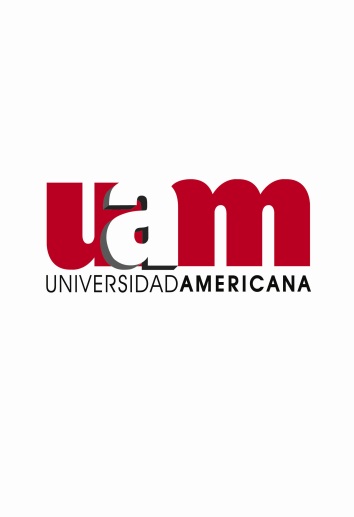 UNIVERSIDAD AMERICANADepartamento de Registros AcadémicosSolicitud de Reclamo de NotasFecha: ____________________			Cuatrimestre: ____________________Nombre: ____________________________________Cédula N° _____________________     Carrera: __________________________________________________________________Celular ______________________________  E-mail: _____________________________Solicito la revisión de la calificación final obtenida en la Asignatura: _________________       _____________________, Código de la asignatura: __________________ ,   impartida por el Docente: _______________________________ Horario de la Materia: __________Calificación Anterior					Calificación Actual             Nota final				                         Nota FinalCausa del Reclamo: 	    Error al calcular el promedio final                              Otros: _________________________________________________________________________ __________________________________________________________________________________________________________________________________________________La Rectoría le solicita:Su respuesta en (3) días hábiles después de la fecha de recibida dicha solicitud.De proceder el reclamo, solicitar la lista oficial en el Departamento de Registro Académico, de lo contrario entregar un informe o nota de aclaración._____________________________		______________________________________Firma del Estudiante				 	Firma y fecha de Recibido del Profesor______________________________________Firma y fecha de Recibido (Registro Académico)